EAST SUSSEX COUNTY COUNCIL JOB DESCRIPTION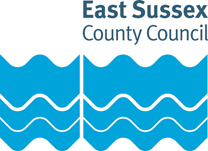 Job Title: HR AssistantDepartment: Business ServicesGrade: Single Status 4Responsible to: Team Leader Employee ServicesResponsible for:Purpose of the Role:The role of Human Resources (HR) Assistant sits within the wider Employee Services and Payroll Team delivering HR Administration and Payroll services to internal and external customers. The Employee Services function is responsible for providing an efficient and effective HR administration service to managers and employees across the County Council Objectives.You will be responsible for providing administrative support across a range of HR transactional processes, dealing with customer queries and other general office duties.Key tasks:Provide the delivery of administrative services to ensure an effective and timely service to all managers and employees of the County Council, adhering to HR guidelines, policies and procedures Provide advice and guidance to managers and employees on the application of HR procedures and on national and local conditions of service, in conjunction with senior HR colleagues.Undertake other general office duties such as filing, photocopying etc as requiredMaintain accurate manual and computerised records to facilitate the efficiency and effectiveness of Employee Services.Work closely with other colleagues in Employee Services to ensure consistency of practice and to provide basic training for new members of staff.Contribute to a business approach to HR solutions, including improved delivery of HR transactional services.PERSON SPECIFICATIONEssential education and qualificationsQCF level 2 in English and Maths or ability to pass assessment at interviewEssential key skills, abilities, knowledge, experience, values and behavioursEffective verbal and written communication skills.Ability to produce clear and concise correspondence.Good ICT skills.Ability to pick things up quickly and retain process knowledge.Ability to manage constant and conflicting demands, often to meet tight deadlines.Microsoft Office, In particular Outlook, Excel and Word.Delivery of Customer ServiceInnovative and self-motivated approachCommitment to the delivery of excellent customer serviceDesirable key skills, abilities, knowledge, experience, values and behavioursInnovative and self-motivated approachCommitment to the delivery of excellent customer serviceDocument version control:Date created/amended: January 2023Name of person created/amended document: VA and MAJob Evaluation Reference: 11520Health & Safety FunctionsThis section is to make you aware of any health & safety related functions you may be expected to either perform or to which may be exposed in relation to the post you are applying for. This information will help you if successful in your application identify any health-related condition which may impact on your ability to perform the job role, enabling us to support you in your employment by way of reasonable adjustments or workplace support.FunctionApplicable to role Using display screen equipment YesWorking with children/vulnerable adultsNoMoving & handling operationsNoOccupational DrivingNoLone WorkingNoWorking at heightNoShift / night workNoWorking with hazardous substancesNoUsing power toolsNoExposure to noise and /or vibrationNoFood handlingNoExposure to blood /body fluidsNo